§1762.  Official inspection stations1.  Licensing of official inspection stations.  The Chief of the State Police may license garages as official inspection stations.[PL 2007, c. 348, §8 (AMD).]2.  Requirements. [PL 2007, c. 348, §9 (RP).]2-A.  Requirements.  To qualify as an official inspection station, a garage must comply with rules adopted by the Chief of the State Police.[PL 2007, c. 348, §10 (NEW).]3.  Examination of premises and operator of garage.  Before a license is granted, the premises must be examined and the operator of the garage investigated as to reliability and fitness.[PL 1993, c. 683, Pt. A, §2 (NEW); PL 1993, c. 683, Pt. B, §5 (AFF).]4.  Term of license.  The license is valid for 2 years from the date of final license approval.[PL 2007, c. 348, §11 (AMD).]5.  Licenses not transferable.  A license may not be assigned or transferred or used at other than a designated location.[PL 1993, c. 683, Pt. A, §2 (NEW); PL 1993, c. 683, Pt. B, §5 (AFF).]6.  Posting of license on premises.  A license must be posted in a conspicuous place at the designated location.[PL 1993, c. 683, Pt. A, §2 (NEW); PL 1993, c. 683, Pt. B, §5 (AFF).]7.  Hearing; appeals.  If a person is aggrieved by the decision of the Chief of the State Police in refusing approval, that person may, within 30 days of notification of refusal to license, request a hearing before the Chief of the State Police or the chief's designee.  After the hearing, if an applicant is aggrieved by the final action of the chief, the applicant may appeal the decision in accordance with Title 5, Part 18.[PL 2007, c. 348, §12 (AMD).]8.  Enhanced inspection stations.  Beginning January 1, 1999, official inspection stations located in Cumberland County shall offer enhanced inspections pursuant to section 1751, subsection 2‑A and may not offer inspections pursuant to section 1751, subsection 2.  Official inspection stations located outside of Cumberland County may offer inspections under section 1751, subsections 2 and 2‑A.  An inspection station that offers enhanced inspections shall employ an inspection mechanic certified to perform enhanced inspections.[PL 1997, c. 786, §5 (NEW).]SECTION HISTORYPL 1993, c. 683, §A2 (NEW). PL 1993, c. 683, §B5 (AFF). PL 1995, c. 65, §A101 (AMD). PL 1995, c. 65, §§A153,C15 (AFF). PL 1997, c. 786, §5 (AMD). PL 2007, c. 348, §§8-12 (AMD). The State of Maine claims a copyright in its codified statutes. If you intend to republish this material, we require that you include the following disclaimer in your publication:All copyrights and other rights to statutory text are reserved by the State of Maine. The text included in this publication reflects changes made through the First Regular Session and the First Special Session of the131st Maine Legislature and is current through November 1, 2023
                    . The text is subject to change without notice. It is a version that has not been officially certified by the Secretary of State. Refer to the Maine Revised Statutes Annotated and supplements for certified text.
                The Office of the Revisor of Statutes also requests that you send us one copy of any statutory publication you may produce. Our goal is not to restrict publishing activity, but to keep track of who is publishing what, to identify any needless duplication and to preserve the State's copyright rights.PLEASE NOTE: The Revisor's Office cannot perform research for or provide legal advice or interpretation of Maine law to the public. If you need legal assistance, please contact a qualified attorney.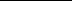 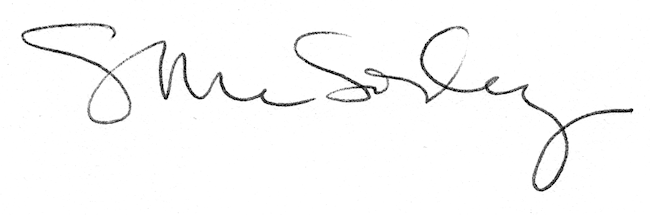 